国务院总理李克强9月16日以视频形式出席2021“中国希腊文化和旅游年”开幕式并致辞。李克强表示，悠久的历史赋予中希两国灿若星河的文化积淀，也为双方加强人文交流、增进人民友谊提供了丰沃土壤。两国人民相知相亲，是双方各领域友好互利合作的不竭动力。2019年，习近平主席对希腊进行成功的国事访问，有力推动了两国关系发展。中希合作成果丰硕，惠及两国和两国人民。新冠肺炎疫情发生以来，双方守望相助、共克时艰，续写了中希友好新篇章。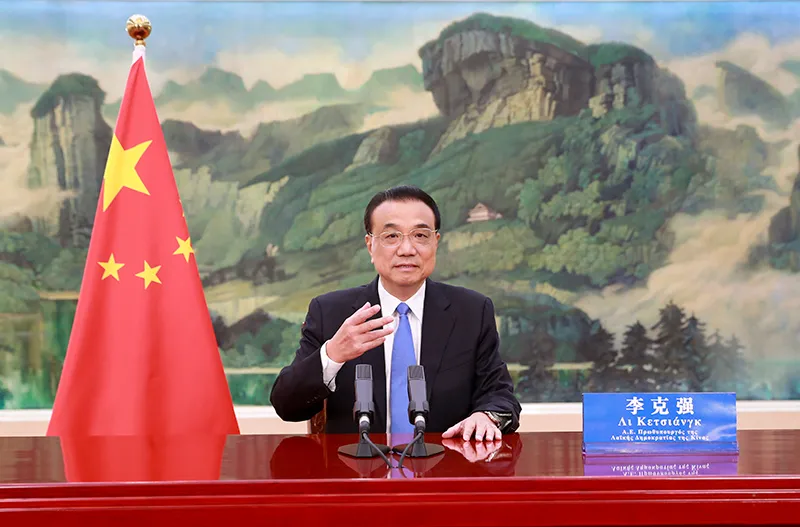 李克强指出，明年将迎来两国建交50周年，中希文旅年在这一重要时刻举办，更加彰显其特殊意义。文明因互鉴而多彩，民心因交流而相通。相信此次活动将成为中希增进相互了解、深化传统友谊、推动务实合作的新亮点。李克强强调，当前国际形势复杂深刻演变，各类挑战需要应对，各种难题亟待破解，推动文明交流互鉴，是我们获取智慧和力量的根本之道。中国和希腊应肩负起推动人类历史发展和文明进步的责任，携手努力，让两国的古老智慧之美、民心相亲之美、文明交融之美绽放出更加璀璨的光芒。希腊总理米佐塔基斯发表视频致辞。